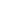 Doctoral Programme: SUPERVISOR'S REVIEW OF WRITTEN DISSERTATIONAuthor's First Name and Surname: Supervisor's First Name and Surname:Title of the Written Dissertation:I propose the following assessment of the submitted written  dissertation:In ........................... Date .........................................................................			.........................................................................						 		Signature*Delete as appropriateEvaluation CriteriaObjective and critical discussion of the strengths and shortcomings (Text and evaluation to be completed by the critical reviewer of dissertation)Maximum Score per CriterionSupervisor's ScoreCONTENTSConformity of the content with the title and objectives20"Text to be filled in"Relevance of the chosen topic, originality and authenticity20"Text to be filled in"Internal structure of the work15"Text to be filled in"Definition of objectives, respectively hypotheses, and their future implementation15"Text to be filled in"Reference literature and use of other information resources 10"Text to be filled in"FORMAL ASPECT OF WORKDesign and presentation10"Text to be filled in"Linguistic (stylistic, grammatical, punctuation) aspect10"Text to be filled in"OVERALL100Comments--"Text to be filled in"Final recommendation (here the supervisor clearly states if they do/ do not recommend the submitted theoretical part of the dissertation for the dissertation examination)--"Text to be filled in"Hodnotenie (písmenom)Assessment (letter format)Hodnotenie (slovom)Assessment (in words)Approved (Pass) / Not Approved (Fail)*91-100 A = Distinction / Excellent= 1Approved / Pass61 – 70D = Acceptable / Satisfactory= 2,5Approved / Pass81 - 90B = Commendation/ Very Good = 1,5Approved / Pass51 – 60E = Borderline / Sufficient = 3Approved / Pass71 - 80C = Merit / Good = 20 - 50FX = Fail = 4Not Approved / Fail